МАГИСТЕРСКАЯ ОБРАЗОВАТЕЛЬНАЯ ПРОГРАММА«ПСИХОЛОГО-ПЕДАГОГИЧЕСКИЕ ИЗМЕРЕНИЯ»Направление:09.04.03 «Прикладная информатика»Направленность программы: «Психолого-педагогические измерения». Программа реализует 2 вида деятельности: научно-исследовательскую и проектную.Присваиваемая степень (квалификация) выпускника: магистрФорма обучения: очнаяСрок обучения: 2 годаТребования к абитуриентам:Базовое образование при поступлении: высшее (диплом бакалавра, специалиста, магистра). Поступление:Необходимо сдать экзамен в формате вуза  https://mgppu.ru/abitur/programsРуководитель программы: Куравский Лев Семёнович, доктор технических наук, профессор, зав. кафедрой «Прикладная информатика и мультимедийные технологии», декан факультета «Информационные технологии» МГППУ, лауреат Премии Правительства РФ Научный консультант: Ушаков Дмитрий Викторович, доктор психологических наук, профессор,  член-корреспондент РАН, заведующий лабораторией  Института психологии РАН Координатор программы: Воронов Михаил Владимирович, доктор технических наук, профессор, зав. кафедрой «Прикладная математика»  Выпускающая кафедра: «Прикладная информатика и мультимедийные технологии» заведующий кафедрой: Куравский Лев Семёнович, доктор технических наук, профессор, декан факультета «Информационные технологии» МГППУ, лауреат Премии Правительства РФЧему обучают?Программа ориентирована на подготовку специалистов по психолого-педагогическим измерениям, имеющих высокий уровень подготовки в области прикладной информатики, компьютерных дисциплин и экспериментальной психологии. Решение поставленных задач требует от выпускника магистратуры знаний и умений, необходимых для выполнения научно-исследовательских и экспертно-аналитических работ.Кого готовят?Выпускник способен разрабатывать, программно реализовывать и адаптировать современный инструментарий для компьютерного тестирования. Умение использовать новейшие технологии создания тестов и обработки их результатов, навыки разработки и применения профильного программного обеспечения, адекватное использование методов математического моделирования и статистического анализа являются приоритетами магистерской программы.Где смогут работать магистранты: образовательные учреждения различных уровней; научно-исследовательские институты и лаборатории, занимающиеся исследованиями закономерностей становления и развития информационного общества, свойств информации и особенностей информационных процессов; исследованием и разработкой эффективных методов реализации информационных процессов и построением информационных систем в прикладных областях на основе использования современных ИКТ; организацией  и проведением  системного анализа и реинжиниринга прикладных и информационных процессов, постановкой  и решение прикладных задач; моделированием  прикладных и информационных процессов, разработкой  требований к созданием и развитием ИС  и ее компонентов; организацией и проведением работ по технико-экономическому обоснованию проектных решений, разработкой проектов автоматизации и информатизации прикладных процессов и созданием ИС в прикладных областях; управлением проектами информатизации  предприятий и организаций, принятием решений по реализации этих проектов, организацией и управлением внедрения проектов ИС  в прикладной области; управлением качеством автоматизации решения прикладных задач, процессов создания ИС; организацией и управлением эксплуатацией ИС; обучением и консалтингом по автоматизации и информатизации прикладных процессов и внедрению ИС в прикладных областях.Особенности программы:. Магистерская программа представляет собой новый образовательный продукт, предназначенный для подготовки нового поколения специалистов в области прикладной информатики, знакомых с современными методами и практикой психолого-педагогических измерений, способных создавать инструментарий для проведения тестирования, удовлетворяющий международным стандартам, уверенно владеющих современными методами математического моделирования и анализа данных, технологиями разработки и использования прикладного программного обеспечения, а также методами экспериментальной психологии.В учебном процессе участвует профессорско-преподавательский состав:Куравский Лев Семенович, доктор технических  наук, профессор, декан факультета «Информационные технологии», заведующий кафедрой «Прикладная информатика и мультимедийные технологии» МГППУВоронов Михаил Владимирович, доктор технических наук, профессор кафедры «Прикладная математика»  факультета «Информационные технологии» МГППУУшаков Дмитрий Викторович, доктор психологических наук, член-корреспондент РАН, заведующий лабораторией  Института психологии РАН Сорокова Марина Геннадьевна, доктор педагогических наук, кандидат физико-математических наук, профессор кафедры прикладной математики МГППУАртеменков Сергей Львович,  руководитель центра ИТ для психологических исследований, профессор кафедры «Прикладная информатика и мультимедийные технологии» Московского государственного психолого-педагогического университета, кандидат технических наукЛукин Владимир Николаевич,  профессор кафедры «Прикладная информатика и мультимедийные технологии» Московского государственного психолого-педагогического университета, доцент, кандидат физико-математических наукЖегалло Александр Владимирович, старший научный сотрудник научно-образовательного центра экспериментальной психологии, кандидат психологических наукЮрьев Григорий Александрович, доцент кафедры «Прикладная информатика и мультимедийные технологии» Московского государственного психолого-педагогического университета, кандидат физико-математических наук Нуркаева Ирина Михайловна, доцент кафедры «Прикладная информатика и мультимедийные технологии» МГППУ, кандидат педагогических наукСтепанов Михаил Евфграфович,  доцент кафедры «Прикладная математика» МГППУ, кандидат педагогических наук Митин Александр Иванович, профессор кафедры «Прикладная информатика и мультимедийные технологии» МГППУ, кандидат физико-математических наук, доктор педагогических наукОсваиваемые компетенции:Компетенций осваиваются  в соответствии с образовательным стандартом 09.04.03 «Прикладная информатика» по реализуемым видам деятельности: научно-исследовательская и проектная.Особенности обучения: Обучение по программе организовано по модульному принципу. Всего 8 модулей обучения. Каждый модуль обучения (№№ 1-8) содержит теоретическое обучение, практику, научно-исследовательскую и самостоятельную работу. После завершения теоретического обучения проводится государственная итоговая аттестация, которая включает в себя государственный экзамен и защиту магистерской диссертации.Начало занятий в магистратуре: 1 сентября.Трудоемкость программы, всего – 120 зачетных единиц (1 зачетная единица = 36 академических часов).Теоретическое обучение – 81 зач. ед.Практики – 21 зач. ед., в том 12  зач. ед., технологическая (проектно-технологическая) практика – 6 зач.ед.,  преддипломная практика – 9 зач. ед.Государственная итоговая аттестация (в.т.ч. подготовка диссертации) – 9 зач. ед. График учебного процесса МОДУЛЬ №1 (1 год обучения, 1 семестр) «теоретическое обучение →  самостоятельная работа → практика (учебная) → научно-исследовательская работа». Теоретическое обучение – дисциплины: математические и инструментальные методы поддержки принятия решений, иностранный язык делового и профессионального общения, философия и методология современной науки.МОДУЛЬ №2 (1 год обучения, 1 семестр) «теоретическое обучение →  самостоятельная работа → практика (учебная) → научно-исследовательская работа». Теоретическое обучение – дисциплины: информационное общество и проблемы прикладной информатики, современные технологии разработки программного обеспечения для психолого-педагогических измерений,  основы научно-исследовательской деятельности.МОДУЛЬ №3 (1 год обучения,  2 семестр) «теоретическое обучение →  самостоятельная работа → практика (учебная) → научно-исследовательская работа». Теоретическое обучение – дисциплины: методология и технология проектирования информационных систем, управление ИТ-проектами, архитектура предприятий и информационных систем.МОДУЛЬ №4 (1 год обучения,  2 семестр) «теоретическое обучение →  самостоятельная работа → практика (учебная) → научно-исследовательская работа». Теоретическое обучение – дисциплины: математические методы в исследованиях интеллекта, разработка и адаптация контрольно-измерительных материалов, методы психолого-педагогических измерений.МОДУЛЬ №5 (1 год обучения, 2 семестр) «теоретическое обучение →  самостоятельная работа → практика (учебная) → научно-исследовательская работа». Теоретическое обучение – дисциплины: компьютерная психодиагностика, практикум по использованию прикладного программного обеспечения, практикум по разработке и адаптации инструментальных средств для психолого-педагогических измерений.МОДУЛЬ №6 (2 год обучения, 3 семестр) «теоретическое обучение →  самостоятельная работа → практика (учебная) → научно-исследовательская работа». Теоретическое обучение – дисциплины: практикум по психолого-педагогическим измерениям, межкультурная коммуникация в профессиональном взаимодействии, математическое моделирование.МОДУЛЬ №7 (2 год обучения, 3 семестр) «теоретическое обучение →  самостоятельная работа → практика (учебная) → научно-исследовательская работа». Теоретическое обучение – дисциплины: методы анализа данных, теория и методология измерений в психологии и образовании.Модуль 8 (адаптационный) Адаптационный модуль основной образовательной программы высшего образования, направлен на минимизацию и устранение влияния ограничений здоровья при формировании необходимых компетенций обучающихся-лиц с ОВЗ (лиц с ОВЗ и инвалидов), а также индивидуальную коррекцию учебных и коммуникативных умений, способствующий освоению образовательной программы, социальной и профессиональной адаптации обучающихся с ограниченными возможностями здоровья и инвалидов.  (1 год обучения, 1 семестр) «теоретическое обучение → практические навыки», дисциплины: специальные интерфейсы прикладного программного обеспечения. Планом предусмотрены дисциплины профессиональной деятельности по выбору.Контакты и информацияАдрес: 107143, Москва, ул. Открытое ш., д. 24, стр.27 Сайт: www.it.mgppu.ru E-mail: dekanatitmgppu@mail.ruРуководитель программы: Куравский Лев Семёнович, профессор, тел. 8(499) 167-48-88 e-mail: dekanatitmgppu@mail.ruКоординаторы программы: Воронов Михаил Владимирович, профессор, тел. 8(499) 167-66-74 e-mail: dekanatitmgppu@mail.ru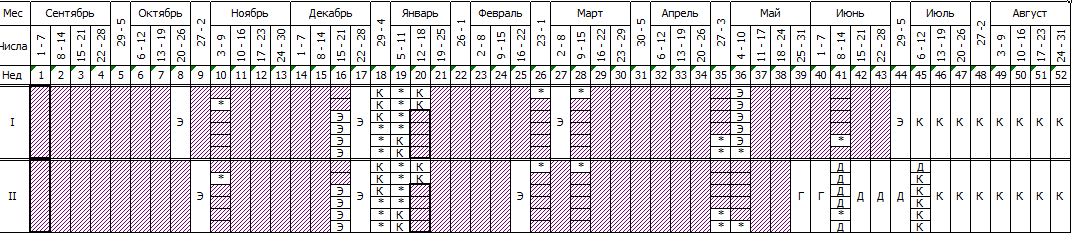 